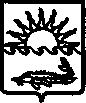 П О С Т А Н О В Л Е Н И ЕАДМИНИСТРАЦИИ  МУНИЦИПАЛЬНОГО ОБРАЗОВАНИЯ ПРИМОРСКО-АХТАРСКИЙ РАЙОН от  24.01.2012 г                                                                                                       № 53г. Приморско-АхтарскО внесении изменений в постановление администрации муниципального образования Приморско-Ахтарский район от 21 декабря 2011 года № 2891 «Об утверждении Порядка формирования и ведения реестра  муниципальных услуг (функций) муниципального образования Приморско-Ахтарский район, размещения сведений на Портале муниципальных услуг (функций) Краснодарского края»В связи с уточнением списка сотрудников администрации муниципального образования Приморско-Ахтарский район, ответственных за формирование, предоставление сведений в уполномоченный орган для размещения на Портале муниципальных услуг (функций) Краснодарского края  администрация муниципального образования Приморско-Ахтарский район       п о с т а н о в л я е т :1. Внести в постановление администрации муниципального образования Приморско-Ахтарский район от 21 декабря 2011 года № 2891 «Об утверждении Порядка формирования и ведения реестра  муниципальных услуг (функций) муниципального образования Приморско-Ахтарский район, размещения сведений на Портале муниципальных услуг (функций) Краснодарского края» следующие изменения: 1) приложение № 2 к постановлению изложить в новой редакции согласно приложению к настоящему постановлению.2. Управлению делами администрации муниципального   образования   Приморско-Ахтарский район (Гагина) разместить настоящее постановление в сети Интернет на  официальном сайте администрации муниципального образования Приморско-Ахтарский район в разделе «Административная реформа». 3. Контроль за выполнением настоящего постановления возложить на заместителя главы муниципального образования Приморско-Ахтарский район, начальника управления экономического развития Н.А. Оголь.4.  Постановление вступает в силу со дня его подписания.Глава муниципального образованияПриморско-Ахтарский  район                                                Ю.Н. Пожидаев  ПРИЛОЖЕНИЕк постановлению администрациимуниципального образованияПриморско-Ахтарский районот 24.01.2012 г. № 53«ПРИЛОЖЕНИЕ № 2УТВЕРЖДЕНпостановлением администрациимуниципального образованияПриморско-Ахтарский районот 21.12.2011 года № 2891(в редакции постановленияадминистрации муниципальногообразования Приморско-Ахтарский районот 24.01.2012 г. № 53Список сотрудников  администрации муниципального образования Приморско-Ахтарский район, ответственных за формирование, представление сведений в уполномоченный орган для размещения на  Портале муниципальных услуг (функций) Краснодарского края».Начальник отдела экономикиуправления экономического развития                                     И.Г.КрятЗАЯВКА
К ПОСТАНОВЛЕНИЮНаименование вопроса: О внесении изменений в постановление администрации муниципального образования Приморско-Ахтарский район от 21 декабря 2011 года № 2891 «Об утверждении Порядка формирования и ведения реестра  муниципальных услуг (функций) муниципального образования Приморско-Ахтарский район, размещения сведений на Портале муниципальных услуг (функций) Краснодарского края»Проект внесен: начальником отдела экономики управления экономического развития администрации муниципального образования Приморско-Ахтарский район  И.Г.КрятПостановление разослать:1.Заместителю главы муниципального образования Приморско-Ахтарский район, начальнику управления делами С.С. Гагиной - 1 экз.;2.Отделу экономики управления экономического развития администрации муниципального образования Приморско-Ахтарский район – 1 экз.;3.Начальнику отдела по вопросам семьи и детства администрации муниципального образования Приморско-Ахтарский район Самсыке М.В. – 1 экз;___________________						 «_____» _________2012 г.ЛИСТ СОГЛАСОВАНИЯпроекта постановления администрации муниципального образованияПриморско-Ахтарский район от ____________ № ________О внесении изменений в постановление администрациимуниципального образования Приморско-Ахтарский районот 21 декабря 2011 года № 2891 «Об утверждении Порядка формирования и ведения реестра  муниципальных услуг (функций) муниципального образования Приморско-Ахтарский район, размещения сведений на Портале муниципальных услуг (функций) Краснодарского края»№ п/пНаименование структурного подразделения администрации муниципального образования Приморско-Ахтарский районФИО ответственного сотрудникаЗанимаемая должность1Отдел архитектуры и градостроительства администрации муниципального образования Приморско-Ахтарский районМишина Марина ВикторовнаСпециалист первой категории отдела архитектуры и градостроительства администрации муниципального образования Приморско-Ахтарский район2Отдел капитального строительства и жилищно-коммунального хозяйства администрации муниципального образования Приморско-Ахтарский районРубашкоЮлия СергеевнаВедущий специалист сектора ЖКХ и связи отдела капитального строительства и ЖКХ управления строительства и ЖКХ, уполномоченный по учету граждан отдельных категорий.3Отдел имущественных и земельных отношений администрации муниципального образования Приморско-Ахтарский районГалушкинАлександр ВладимировичНачальник отдела имущественных и земельных отношений управления правовых и имущественных отношений администрации муниципального образования Приморско-Ахтарский район4Отдел экономики управления экономического развития администрации муниципального образования Приморско-Ахтарский районПахомова Наталья СергеевнаВедущий специалист отдела экономики управления экономического развития администрации муниципального образования Приморско-Ахтарский район5Управление образования администрации муниципального образования Приморско-Ахтарский районМамаева Елена ДмитриевнаГлавный специалист управления образования администрации муниципального образования Приморско-Ахтарский район6Отдел по АПК и транспорту администрации муниципального образования Приморско-Ахтарский районМайсюк Светлана АнатольевнаВедущий специалист отдела по АПК и транспорту администрации муниципального образования Приморско-Ахтарский район7Отдел по взаимодействию с органами местного самоуправления  и СМИ управления делами администрации муниципального образования Приморско-Ахтарский районДрынь Ирина ВладимировнаНачальник отдела по взаимодействию с органами местного самоуправления  и СМИ управления делами администрации муниципального образования Приморско-Ахтарский район8Архивный отдел управления делами администрации муниципального образования Приморско-Ахтарский районГоляковаОльга АнатольевнаНачальник архивного отдела управления делами администрации муниципального образования Приморско-Ахтарский район9Отдел по вопросам семьи и детства администрации муниципального образования Приморско-Ахтарский районПроскурина Светлана ГеннадьевнаГлавный специалист отдела по вопросам семьи и детства администрации муниципального образования Приморско-Ахтарский район Проект подготовлен и внесен : Отделом экономики управления экономического развития администрации муниципального образования Приморско-Ахтарский районНачальник отделаИ.Г.КрятПроект согласован:Заместитель главымуниципального образованияПриморско-Ахтарский район,начальник управленияэкономического развитияН.А.ОгольНачальник юридического отделауправления правовых и имущественных отношений администрации муниципального образования Приморско-Ахтарский районО.А.СлавкоЗаместитель главымуниципального образованияПриморско-Ахтарский район, начальник управления деламиС.С.Гагина